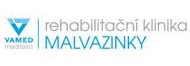 Krátkodobý aktivizační pobyt MalvazinkyŽádost o přijetí – zpráva praktického lékařeŽadatelKontaktní osobaLékařPodpis a razítkoJméno, příjmení a titul žadatele:Jméno, příjmení a titul žadatele:Adresa trvalého bydliště:Adresa trvalého bydliště:Adresa skutečného pobytu (nevyplňujte, pokud se shodné s adresou trvalého bydliště):Adresa skutečného pobytu (nevyplňujte, pokud se shodné s adresou trvalého bydliště):Telefonní kontakt žadatele, případně mail (prosím neuvádějte kontakty na rodinné příslušníky):Telefonní kontakt žadatele, případně mail (prosím neuvádějte kontakty na rodinné příslušníky):Rodné číslo:Pojišťovna:Požadovaný termín (nástup v pondělí, ukončení v pondělí): od ………………………….              do…………………………..Požadovaný termín (nástup v pondělí, ukončení v pondělí): od ………………………….              do…………………………..Co od služby očekáváte?Jméno, příjmení a titul:Kontaktní adresa:Telefonní kontakt, případně mail:Vztah k žadateli:Hlavní diagnóza:Vedlejší diagnózy:Příjem potravy a tekutin:  samostatně  s pomocí   neprovedeOblékání:  samostatně  s pomocí   neprovedeKoupání:  samostatně  s pomocí   neprovedeOsobní hygiena:  samostatně  s pomocí   neprovedeKontinence moči:  kontinentní  částečně inkontinentní  inkontinentníKontinence stolice:  kontinentní  částečně inkontinentní  inkontinentníPoužití WC: samostatně  s pomocí   neprovedePřesun lůžko-židle:  samostatně  s pomocí   neprovedeChůze po rovině nad 500m: samostatně  s pomocí   neprovedeChůze po schodech: samostatně  s pomocí   neprovedePády v anamnéze:   ano  neMobilita: samostatně delší výlety /  samostatně základní sebeobsluha/ řídí autoPomůcky : hole, sluchadla, chodítko, vozík, protéza DK/HK , vložky, pleny      Jiné: plně orientovaný zvládá domácnost         nutný dohled rodiny         zhoršená orientace Dieta:Medikace:Současný stav:Doporučuji aktivizační pobyt (lázeňského typu s procedurami a docházením do jídelny v jiné budově)   ano   ne